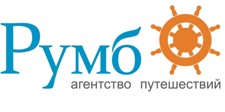 445047, Тольятти, ул. 40 лет Победы, 26, оф. 305.  Телефон: (8482) 68-50-51/ 41-75-07 факс: (8482) 68-50-41  e-mail: vikstbg@bk.ru;  сайт: www.rumbtour.ru«Казань + Свияжск. Легенды и были…» 3дн/2 н                                                                     1 день Время отправления автобуса местное (самарское)05:00 - г.Тольятти (Автозаводский район - около РКЦ «Пирамида» (со стороны проспекта Степана Разина 9 -й квартал);
05:30 - г.Тольятти, Комсомольский район (остановка «Речной вокзал», ул.Коммунистическая);
06:30 - г. Самара(от собора Кирилла и Мефодия на Барбошиной Поляне); 
06:45 - г. Самара, пос. Управленческий, ул Красноглинское шоссе, 3Б; 
07:00 - Самарская обл., пос.Волжский
08:30 - г.Димитровград ( Центральный автовокзал).Далее по программе время московское.

13:00 -  Прибытие на о. Свияжск.
13:00 - Обед в кафе музея-заповедника «остров-град Свияжск»(входит в стоимость тура).
13:30 - «Историческая летопись чудо-града » - обзорная пешеходная экскурсия по Свияжску с посещением Музея истории Свияжска.Свияжск - это историко-культурная жемчужина Республики Татарстан. Захватывающие дух волжские просторы, практически полное отсутствие следов века нашего и прошлого - навсегда останется в вашей памяти. 
Древняя крепость, построенная в далеком средневековье (1551г) в правление Ивана Грозного, служила военным форпостом в Поволжье. Свияжск  представлял собой крупный торговый центр, а со второй половины XVI века до 1926 года был уездным монастырским городом. В настоящее время часть монастырского ансамбля передана обители, часть принадлежит историко-архитектурному музею-заповеднику «Свияжск», где совместно с клубом исторической реконструкции «Ленивый торжок» проводятся интерактивные программы. 

16:30 - переезд в Казань.
18:00 -Размещение в гостинице.  Свободное время.2 день 
07:00 - 09:00  - Завтрак в ресторане гостиницы.09:00 - Автобусная обзорная экскурсия «Казанский Калейдоскоп». Вы насладитесь самобытной красотой Казани,  яркими красками ее улиц и площадей. Старо-Татарская слобода, Суконная слобода, площадь фонтанов, озеро Кабан , стилизованная деревенька «Туган авылым («Родная деревня»), новый Театр Кукол, Казанский университет, площадь Свободы - культурный и административный центр Казани. Старейшая мечеть Марджани и Богородицкий монастырь, в котором хранится один из старейших списков Казанской иконы Божьей Матери.Пешеходная экскурсия по территории музея-заповедника «Казанский Кремль»- объекта всемирного наследия ЮНЕСКО. Это - официальная резиденция Президента Республики Татарстан и государственный музей-заповедник. Вы увидите древние белокаменные стены и башни, в том числе и падающую башню Сююмбике, Благовещенский собор, Пушечный двор, Президентский дворец, а также мавзолей казанских ханов  и жемчужину Казани - мечеть Кул-Шариф.13:00 - Обед в кафе города (самостоятельно). Свободное время.

В Казани вы можете найти развлечение на любой вкус - аквапарк "Ривьера", театры, музеи, ипподром, цирк, кафе, рестораны, торговые комплексы.3 день 

07:00 - 08:30 - Завтрак. Освобождение номеров.09:00 - Загородная экскурсия в Раифский мужской монастырь, который является памятником архитектуры 18-19 веков, расположен в 30 км от Казани, в заповедном лесу, на берегу прекрасного лесного озера.  Самым значимым храмом Раифского монастыря является собор Грузинской Божьей матери с чудотворной иконой. Троицкий собор - самый большой храм обители. Самая маленькая в Европе церковь во имя мучениц Веры, Надежды, Любови и матери их Софьи, и святой источник, вода которого считается целительной и необыкновенно чистой, освещенной от знаменитого колокольного звона Раифы.13:00 - Обед в кафе города. (самостоятельно).
14:00 - Отправление из Казани.
 В стоимость входит:Транспортное обслуживание по маршруту Тольятти/Самара -Казань - Тольятти/Самара (автобусы для междугородних перевозок). При группе менее 18 человек по программе предоставляется микроавтобус туркласса. Места посадки и высадки указаны в программе; экскурсионное обслуживание по программе, включая входные билеты;проживание в гостинице;питание по программе (2 завтрака + 1 обед);сопровождение по маршруту;страховка НС (несчастный случай).Документы для поездки:российский паспорт (оригинал);свидетельство о рождении для детей до 14 лет (оригинал);полис обязательного медицинского страхования (оригинал).                                               Приятного путешествия!«Мы мечтаем о том, чтобы вы любили Россию так же, как любим ее мы!»